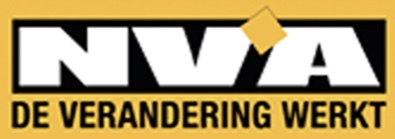 N-VA hekelt laksheid gemeentebestuur inzake verkeersveiligheid voor zwakke weggebruikers“Moet er echt eerst een dodelijk ongeval gebeuren voordat het gemeentebestuur de juiste prioriteiten stelt?" vraagt, Bart Schepens voorzitter N-VA Limburg en fractieleider voor N-VA in Overpelt zich af.
Het is niet dat het gemeentebestuur niet op de hoogte is van de probleemsituaties inzake verkeersveiligheid.  De N-VA-fractie is meermaals tussengekomen om probleemsituaties aan te kaarten en heeft ook oplossingen aangeboden.  Maar steeds worden deze acties van tafel geveegd en laag op het prioriteitenlijstje gezet.

De verkeerscommissie - een werkgroep over partijgrenzen heen die pijnpunten aankaart en voorstellen kan doen aan experten - is gedurende de laatste 3 jaren niet meer samengeroepen door de bevoegde schepen.  Nochtans hebben we als N-VA hier al meermaals om gevraagd.  Nog maar eens een aantoonbaar feit dat de prioriteiten voor dit gemeentebestuur ergens anders liggen.

Het aantal “bijna-ongelukken” op de Ringlaan zijn niet in kaart te brengen, 
aldus Schepens.  Nochtans zijn er met kleine ingrepen grote veranderingen mogelijk.  We stellen dan ook volgende veranderingen voor die zo snel als mogelijk uitgevoerd dienen te worden : 


VOORSTEL 1 :  Een voorsorteerstrook op de Ringlaan voor fietsers mét suggestie
                          strook richting de Bemvaartstraat, dit zou eindelijk duidelijkheid 
                          brengen voor deze zwakke weggebruikers.  

VOORSTEL 2 : Een zebrapad op de Ringlaan op dezelfde locatie, mét een drukknop 
                         om het verkeerslicht te laten omspringen.  

VOORSTEL 3 : Regelmatig politiecontroles op de drukste tijdstippen :
 		1) Op de Ringlaan richting het ziekenhuis om wandelaars erop te wijzen dat 
		    men de voetgangerstunnel moet gebruiken.  
 		    En dit totdat de weginfrastructuur wordt aangepakt.
		2) In de schoolomgevingen van de lagere scholen, zodat hardrijders hier 
 		    effectief beboet worden.

VOORSTEL 4 : Routes naar school en de schoolomgevingen op zich, zijn standaard al “rode” 
 		   punten in verkeersveiligheid.   Een tool die kan helpen om de routes naar  	
		   school veiliger te maken en de verantwoordelijkheid ook te leggen waar die 
 		   moet liggen, is de app “route2school”.  Het gemeentebestuur dient hier een 
 		   gecoördineerde actie uit te voeren samen met de scholen in heel Pelt, zodat 
 		   een route naar school een veilige route wordt!

Contact voor verkeersveiligheid : 
Bart Schepens
bart.schepens@n-va.be
0486/946102